                                                                УТВЕРЖДАЮ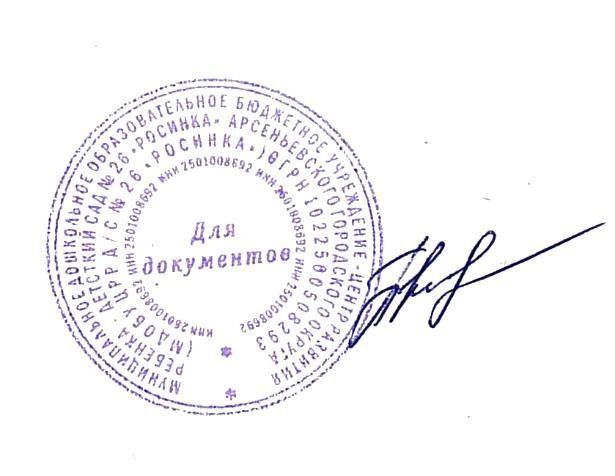 Заведующим МДОБУ «ЦРР – д/с № 26 «Росинка»________________Т.С. ПиковаяПлан мероприятий по повышению качества образования в МДОБУ ЦРР детский сад № 26 «Росинка» на 2023-2024 учебный год№ п/пОбласть качестваМероприятия Сроки 1Образовательная программаСоставление программы в соответствии с ФОП ДО.Июль-август 2023 года2Образовательный процесс- Внедрении новых педагогических и цифровых технологий.- Реализация проектов по STEM-образованию, финансовой грамотности.- Разработка проектов по развитию эмоционального и социального интеллекта у воспитанников и педагогов.- Внедрение функциональной грамотности.- Организация кружковой деятельности по инновационным направлениям.- Создание условий для развития интеллектуальных способностей, научно-технического творчества и интересов воспитанников, включая и участие в конкурсах, фестивалях различного уровня.- Взаимодействие с ближайшим социальным окружением и партнерами (совместные планы с музеем города Арсеньева, библиотекой № 5, ЦВР отделение экологии и туризма, МОБУ гимназией № 7)В течение года3Образовательные условияПрофессиональное развитие педагогов:- Прохождение курсов повышения квалификации (по  STEM- образованию, по инновационным направления деятельности (с учетом заинтересованности педагогов) и др.- Участие педагогов в конкурсах профессионального мастерства на городском уровне.- Сетевое взаимодействие (трансляция педагогического опыта, показ открытых ОС).-  Участие в фестивалях и конкурсах различного уровня.- Горизонтальное обучение.- Различные системы наставничества.Совершенствования педагогической работы:- Изучение различной методической литературы, нормативных документов.- Пополнение банка педагогических идей, лучших актуальных практик.Учебно-методическое обеспечение:- Приобретение новой методической и детской литературы, наглядных и дидактических материалов, пособий.Материально-техническое обеспечение:- Приобретение мебели, канцтоваров, спортивного инвентаря для физкультурно-оздоровительной работы.- Совершенствование предметной, игровой техносреды в соответствии с ФГОС ДО (приобретение современного оборудования)В течение года4Взаимодействие с родителями- Анкетирование родителей по вопросам воспитания, удовлетворенности качеством образовательных услуг.- Привлечение  родителей к участию в социальных акциях, праздниках, совместных экскурсиях.- в рамках повышения родительской компетенции в области  STEM-технологии организовать совместное проведение мастер-классов, тренингов, реализовать взросло-детские проекты.- Участие родителей в обсуждении инновационной образовательной деятельности, образовательного процесса.В течение года5Здоровье, безопасность- С целью снижения заболеваемости проводить профилактические   и закаливающие мероприятия.- Организация спортивных праздников, физкультурных развлечений, утренней гимнастики.- Проведение инструктажей с сотрудниками:1. По охране жизни и здоровья детей, охране труда, оказанию первой помощи, технике безопасности на рабочем месте, соблюдению правил пожарной безопасности, антитеррористической, безопасности во время экскурсий (за пределами ДОУ).2. Организация деятельности воспитанников по соблюдению правил безопасности дома, на улице, (просмотр развивающих мультфильмов, викторины, игровые проблемные ситуации и т.д.)В течение года6Управление и развитие- Реализация программы развития, годового плана.- Проведение педагогических советов, методических объединений, семинаров-практикумов, мастер-классов и др.- Разработка локально-нормативных документов.В течение года